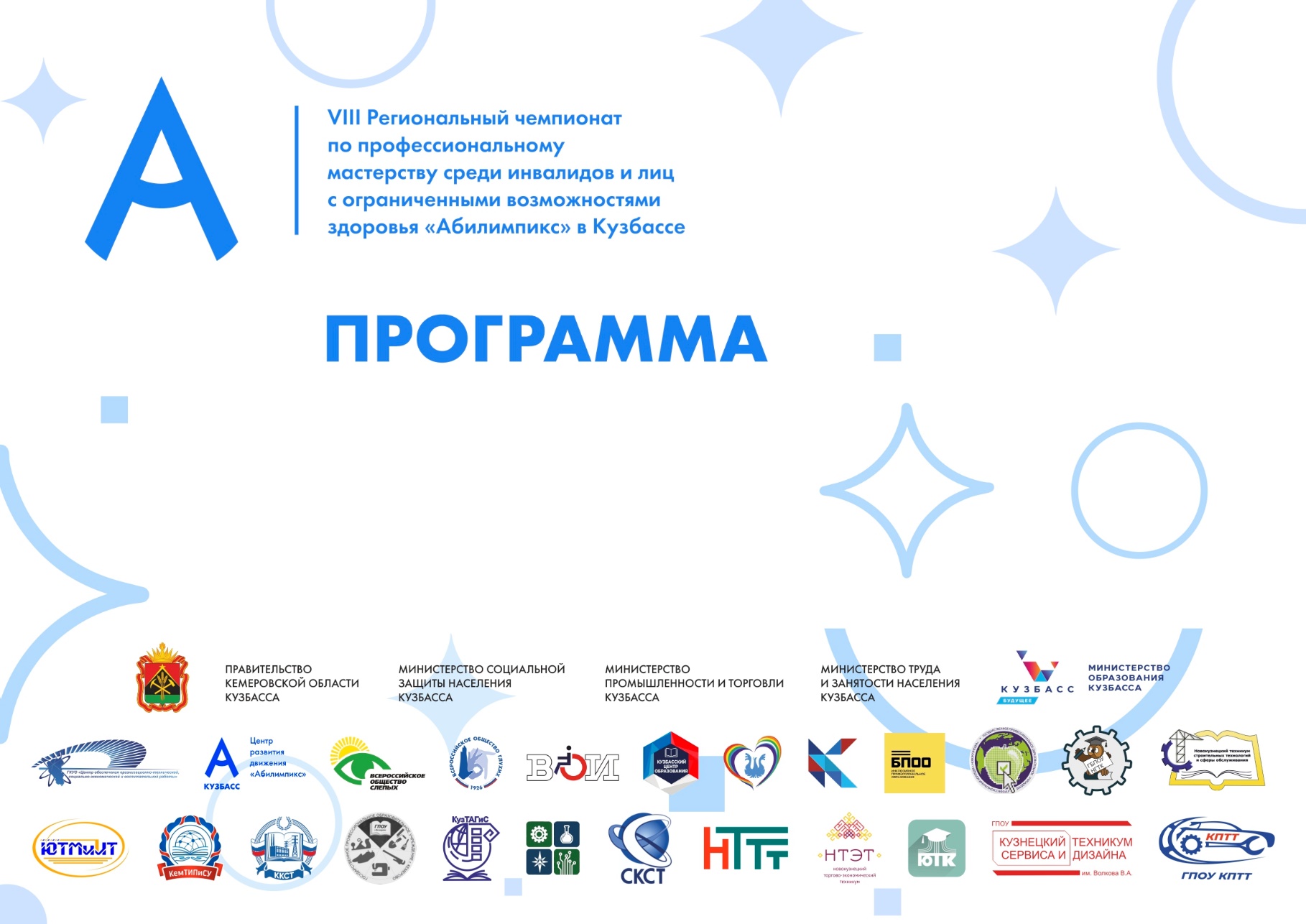 ОГЛАВЛЕНИЕОсновные мероприятия чемпионата ………………………………..……………………….…….…. 2Открытие чемпионатаЗакрытие чемпионатаРабота конкурсных площадок …………………………………………………………..…...…………… 3(Наименование компетенции) ……………………………….………………………………….……. 3Деловая программа ……………………………..…………….…………………………….…………….. 4-12Профориентационная работа ……………………………………………………………………….. 13Кураторы направлений ………..…………………………….…………………………………….…………13ОСНОВНЫЕ МЕРОПРИЯТИЯ ЧЕМПИОНАТАРАБОТА КОНКУРСНЫХ ПЛОЩАДОКГОУ «Кузбасский центр образования»Компетенция «дизайн персонажей/анимация»Компетенция «художественный дизайн»Компетенция «художественный дизайн»Компетенция «жестовое искусство»Компетенция «жестовое искусство»Компетенция «жестовое искусство»ДЕЛОВАЯ ПРОГРАММАКУРАТОРЫ НАПРАВЛЕНИЙВремя проведенияМероприятие17 апреля17 апреляЦеремония открытия20-21  апреля20-21  апреля9.00 -16.00Работа конкурсных площадок по компетенциям 20-21 апреля20-21 апреля9.00 -16.00Деловая программа20-21 апреля20-21 апреля16.00 -16.30Церемония закрытия КАТЕГОРИЯ «ШКОЛЬНИКИ»КАТЕГОРИЯ «ШКОЛЬНИКИ»КАТЕГОРИЯ «ШКОЛЬНИКИ»КАТЕГОРИЯ «ШКОЛЬНИКИ»20.04.202320.04.202320.04.202320.04.2023МероприятиеВремяМесто проведенияОтветственныйБрифинг8.30-9.00403 кабинетПономарева Светлана ВасильевнаМодуль 19.00-10.0510.20-12.45403 кабинетПономарева Светлана ВасильевнаЗавтрак(если предусмотрен)10.05-10.20столоваяКитанова Людмила александровнаМодуль 213.00-15.00403 кабинетПономарева Светлана ВасильевнаОбед12.45-13.00столоваяКитанова Людмила александровнаРабота экспертов15.00-16.00403 кабинетПономарева Светлана ВасильевнаЦеремония награждения 16.00-16.30Актовый залЛукина маргарита СергеевнаКАТЕГОРИЯ «ШКОЛЬНИКИ»КАТЕГОРИЯ «ШКОЛЬНИКИ»КАТЕГОРИЯ «ШКОЛЬНИКИ»КАТЕГОРИЯ «ШКОЛЬНИКИ»21.04.202321.04.202321.04.202321.04.2023МероприятиеВремяМесто проведенияОтветственныйБрифинг9.45-10.05404 кабинетБутыла Наталья НиколаевнаЗавтрак(если предусмотрен)10.05-10.20столоваяКитанова Людмила александровнаМодуль 110.20-12.45403а кабинет (ИЗО)Бутыла Наталья НиколаевнаОбед12.45-13.00столоваяКитанова Людмила александровнаМодуль 213.00-14.30403а кабинет (ИЗО)Бутыла Наталья НиколаевнаМодуль 314.30-15.00404 кабинетБутыла Наталья НиколаевнаРабота экспертов15.00-16.00404 кабинетБутыла Наьалья НиколдаевнаЦеремония награждения 16.00-16.30Актовый залЛукина маргарита СергеевнаКАТЕГОРИЯ «СТУДЕНТЫ»КАТЕГОРИЯ «СТУДЕНТЫ»КАТЕГОРИЯ «СТУДЕНТЫ»КАТЕГОРИЯ «СТУДЕНТЫ»20.04.202320.04.202320.04.202320.04.2023МероприятиеВремяМесто проведенияОтветственныйБрифинг10.40-11.00404 кабинетБутыла Наталья НиколаевнаМодуль 111.00-12.45403а кабинет (ИЗО)Бутыла Наталья НиколаевнаОбед12.45-13.00столоваяКитанова Людмила александровнаМодуль 213.00-15.45403а кабинет (ИЗО)Бутыла Наталья НиколаевнаМодуль 315.45-15.15404 кабинетБутыла Наталья НиколаевнаРабота экспертов15.15-16.00404 кабинетБутыла Наьалья НиколдаевнаЦеремония награждения 16.00-16.30Актовый залЛукина маргарита СергеевнаКАТЕГОРИЯ «ШКОЛЬНИКИ»КАТЕГОРИЯ «ШКОЛЬНИКИ»КАТЕГОРИЯ «ШКОЛЬНИКИ»КАТЕГОРИЯ «ШКОЛЬНИКИ»20.04.202320.04.202320.04.202320.04.2023МероприятиеВремяМесто проведенияОтветственныйОбед11.50-12.05столоваяКитанова Людмила александровнаБрифинг12.05-12.30222аФирсова Наталья ИгоревнаМодуль 112.30-14.00222аФирсова Наталья ИгоревнаМодуль 214.10-15.10Актовый залЛукина Маргарита СергеевнаРабота экспертов15.10-16.00222аФирсова Наталья ИгоревнаЦеремония награждения 16.00-16.30Актовый залЛукина маргарита СергеевнаКАТЕГОРИЯ «СТУДЕНТЫ»КАТЕГОРИЯ «СТУДЕНТЫ»КАТЕГОРИЯ «СТУДЕНТЫ»КАТЕГОРИЯ «СТУДЕНТЫ»21.04.202321.04.202321.04.202321.04.2023МероприятиеВремяМесто проведенияОтветственныйБрифинг11.00-11.20224аПаньковская Марина СергеевнаМодуль 111.20-12.40224аПаньковская Марина СергеевнаОбед12.40-13.00столоваяКитанова Людмила александровнаМодуль 113.00-14.00224аПаньковская Марина СергеевнаМодуль 214.10-15.10Актовый залЛукина Маргарита СергеевнаРабота экспертов15.15-16.00222аПаньковская Марина СергеевнаЦеремония награждения 16.00-16.30Актовый залЛукина Маргарита СергеевнаКАТЕГОРИЯ «СПЕЦИАЛИСТЫ»КАТЕГОРИЯ «СПЕЦИАЛИСТЫ»КАТЕГОРИЯ «СПЕЦИАЛИСТЫ»КАТЕГОРИЯ «СПЕЦИАЛИСТЫ»21.04.202321.04.202321.04.202321.04.2023МероприятиеВремяМесто проведенияОтветственныйБрифинг9.30-10.00222аФирсова Наталья ИгоревнаМодуль 110.00. -12.10222аФирсова Наталья ИгоревнаМодуль 212.10-12.40222аФирсова Наталья ИгоревнаОбед12.40-13.00столоваяКитанова Людмила александровнаМодуль 213.00-14.00222аФирсова Наталья ИгоревнаМодуль 314.10-15.10Актовый залЛукина Маргарита СергеевнаРабота экспертов15.15-16.00222аФирсова Наталья ИгоревнаЦеремония награждения 16.00-16.30Актовый залЛукина Маргарита СергеевнаГОУ «Кузбасский центр образования»ГОУ «Кузбасский центр образования»ГОУ «Кузбасский центр образования»ГОУ «Кузбасский центр образования»ДатаВремяМероприятияМесто проведения14.04.2023 с 14.00 до 15.00Круглый стол "Будь первым" с победителями национального чемпионата Абилимпиксподнятия значимости участия в чемпионате и выстраивания траектории успеха обучающихся с инвалидностью и ОВЗг. Кемерово, ул. Ноградская, 7  20.04.2023с 13.40-14.20с 14.20 до15.00 с 15.00 до 16.00профориентационные мероприятия:  форум "Profжест"деловая игра " Собеседование" от волонтерского отряда             посещение площадки "Жестовое искусство (концертная проограммма)                                   профориентацтонные игры, мастер-класс от победителей национального чемпионатаг. Кемерово, пр. Ленина 126А21.04.202315.00-15.4015.40-16.00круглый стол со специалистами компетенции "жестовое искусство" и школьниками-выпускниками "Проблемы трудоустройства лиц с нарушением слуха. Пути решения"                                     посещение релаксирующей комнаты, консультации педагога-психологаг. Кемерово, пр. Ленина, 126А сФ.И.О.ДолжностьПоручениеСот. телефонПономарева Светлана ВасильевнаЗаместитель директора по ВРОтветственный за организацию конкурсной площадки, руководитель информационной группы+7 906 923-04-30Подкорытова Софья АндреевнаСоветник по вопросам воспитанияОтветственный за работу со СМИ, Фото-видеосъёмка+7 950 261 2946Подкорытова Софья АндреевнаЛукина Маргарита СергеевнаСоветник по вопросам воспитанияПедагог-организаторОтветственный за волонтёрский отряд, Ответственный за профориентационную работу со школьниками+7 950 261 2946Дегтярева Ольга Викторовнаучитель дефектологОтветственный за организацию деловой программы+7 923 612-28-13Китанова Людмила АлександровнаЗаведующий производством (шеф повар)Ответственный за организацию питания+7 950 271 00 17